      ECOLE à la MAISON - SEMAINE 4Suivre ce 4ème plan de travail, surveiller votre enfant qu’il respecte les jours ! (Malheureusement les exercices ne s’affichent pas dans le bon ordre sur la classe numérique). Pour améliorer vos résultats, il faut se déconnecter puis se connecter à nouveau pour pouvoir refaire les exercices.- Pour les envois des travaux, merci de nommer votre document : prénom et nom de l’exercice.LUNDI 6 avril (manuels et site école) Lecture : « Chiffon » Lire chapitre 9 Vocabulaire :  Leçon - Ordre alphabétique – « Le dictionnaire- les mots repères » (site école)Calculs : manuel p113 « Calculs multiplicatifs » - Comprendre la leçon « Retiens » (Attention c’est pour savoir après faire 1 multiplication à 2 chiffres) . Faire l’exercice N°1 Me renvoyer l’exercice 1Dictée : Apprendre les Mots invariables 8 (site école)Tables : revoir les tables de X Arts Plastiques - Production d’écrits :  L’équipe des conseillers pédagogiques propose l’opération « Fil rouge à la carte » (sur la base du volontariat). Il faut réaliser librement une carte postale (une partie dessin, une partie écrit) et l’envoyer à l’adresse mail suivante :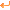 filrouge45@ac-orleans-tours.fr Mettez votre carte en copie à la maitresse en utilisant l’adresse de la classe.Objectifs de l’opération :- Laisser libre cours et partager ses émotionsChaque enfant qui enverra une carte postale recevra une réponse.Les cartes postales seront consultables sur le site académique :https://www.ac-orleans-tours.fr/dsden45/espace_eleves_et_familles/fil_rouge_a_la_carte/« Exprime ton émotion sur un format « carte postale » pour raconter ce que tu ressens en cette période de confinement. » Classe numériqueNom des exercices « Ordre alphabétique »        « Le sens de la multiplication » MARDI 7 avrilLecture : « Chiffon » - Relire Chapitre 9 + questions sur le site « chap 8 et 9 »Vocabulaire : Leçon - Ordre alphabétique – « Le dictionnaire- les abréviations »(site école)Calculs : manuel p113 « Calculs multiplicatifs » - Relire la leçon « Retiens » et calculer 28 X 16  et  39 X 25 de la même façon. Me renvoyer les 2 calculs.Dictée : Se faire dicter les Mots invariables 8Tables : revoir les tables de X Poésie : A faire en 1er sur le site, pour mieux réussir après sur la classe numérique : « Avez-vous vu ? » de Maurice Carême   – Lire plusieurs fois et réfléchir sur la construction des phrases, s’aider des questions.   « Je cherche dans le dictionnaire »   « La multiplication par 20, 30 » …  MERCREDI 8 AVRILGrammaire : Transformer la phrase déclarative en phrase interrogative et en phrase impérative. « Nous restons confinés dans notre maison. » (Renvoyer les 2 phrases)Tables : revoir les tables de X Vocabulaire : site école – « Mot de la même famille - Leçon » (attention, les autres vidéos à la fin ne nous intéressent pas, ne pas cliquer dessus)Poésie : « Avez-vous vu ? » de Maurice Carême – (Site école)                                 - Apprendre les 3 1ère strophes ( violon)Arts Plastiques - Production d’écrits :  « Exprime ton émotion sur un format « carte postale » pour raconter ce que tu ressens en cette période de confinement. » (Renvoyer la production)« Les tables de multiplication » « Famille de mots » Poésie « Avez-vous vu ? »  JEUDI 9 avrilLecture : « Chiffon » Bilan sur l’œuvre (feuille jointe, renvoyer les réponses)Grammaire : Leçon- manuel p170 « Identifier le GN » - Comprendre la leçon « A savoir » en bas de page nom commun / nom propre + 1 exercice site école (Rubrique : Grammaire – Nature des mots – Nom commun/nom propre)Calculs : manuel p138 « Technique de la multiplication» -Comprendre la leçon du manuel + comprendre et coller la leçon de la maîtresse (jointe) dans le cahier rouge  + POSER et calculer 583 X 25  (renvoyer l’opération).Dictée : Apprendre les Mots invariables 9Tables : revoir les tables de X  « La nature des mots : le nom » Attention il faut aussi cliquer sur 3 noms propres     « Les nombres jusqu’à 999 999 »  VENDREDI 10 AVRIL    Joyeuses PaquesLecture : manuel p87 Lire 2 fois « Vive le chocolat ! » + (Attention dans la rubrique « Lecture-compréhension ») questions 2, 3, 4 p88 Faire des phrases en reprenant les mots de la question, et regarder l’orthographe dans le texte pour faire sa réponse.Dictée : Se faire dicter les Mots invariables 9Opération : - manuel p140 « Multiplier » - Faire les 2 premières opérations de l’exercice N°1. Me renvoyer les 2 calculs.Poésie : « Avez-vous vu ? » de Maurice Carême – (Site école) – Apprendre les 5 1ère strophes ( femme)Anglais : Leçon - « les couleurs - Audio » : + 1 exercice (site école)  « Comparaison de nombres » « Flashcards – Anglais – Les couleurs »   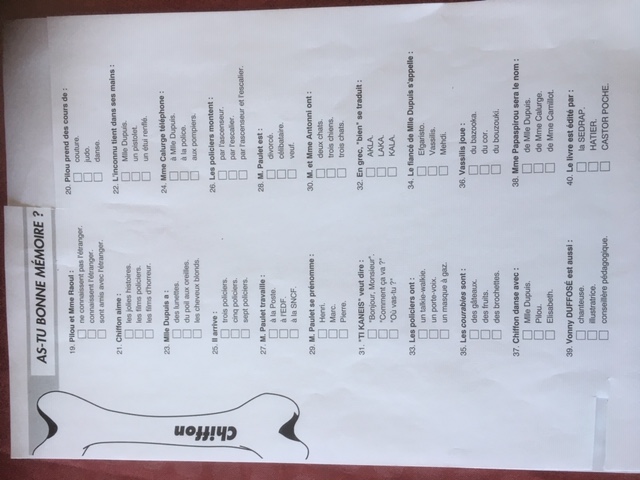 